Завдання до теми: Поведінка споживачаЗавдання 1. Визначте, правильні чи неправильні наступні твердження:1.	Якщо гранична корисність кожної наступної одиниці блага зменшується, то і його сукупна корисність також зменшується.2.	Якщо ви купуєте більше якогось товару, то гранична корисність кожної наступної його одиниці зростає.3.	Криві байдужості ніколи не перетинаються.4.	Сукупна корисність від споживання блага зростає в міру збільшення його споживання і досягає максимуму у точці повного насичення потреби.5.	Гранична корисність – це зміна сукупної корисності, спричинена зміною споживання даного блага на одиницю.6.	Крива байдужості – це крива однакової корисності.7.	Карта байдужості – це сукупність кривих байдужості, кожна з яких представляє інший рівень корисності.8.	Кожна точка на кривій байдужості визначає різну комбінацію двох благ.9.	Споживач завжди віддає перевагу набору, в якому більша кількість товарів.10.	Припущення щодо уподобань стосуються тільки однієї особи, колективні уподобання, як правило, не співпадають.11.	Якщо товари є абсолютними замінниками, то крива байдужості має вигляд L – подібної кривої.12.	Криві байдужості для абсолютної більшості благ є спадними і опуклими до початку координат.13.	Закон спадної граничної норми заміни благ є проявом закону спадної граничної корисності.14.	Форма і нахил кривої байдужості відображають уподобання споживача.15.	Кожна вища крива на карті байдужості відповідає вищому рівню корисності.Завдання 2. Визначте єдино правильну відповідь1.	Метою споживача є максимізація:а) граничної корисності; б) сукупної корисності; в) середньої корисності;г) різниці між сукупною і граничною корисністю.2.	Раціональність поведінки споживача означає, що:а) споживач прагне мінімізувати видатки на товари;б) споживач піклується не власним, а суспільним добробутом;в) споживач прагне максимізувати корисність за наявних обмежень; г) споживач прагне максимізувати кількість товарів у кошику.3.	Корисність – це:а) кількість благ, які здатні задовольнити потреби споживача; б) мінімальне задоволення від споживання певного блага;в) задоволення, яке отримує людина від споживання благ;г) максимальне задоволення, яке споживач може одержати від споживання певного блага.4.	Корисність блага:а) є суб’єктивно-психологічною оцінкою задоволення від споживання благ; б) є різною для різних споживачів;в) є різною для одного й того ж споживача залежно від інтенсивності по- треби, ступеня її насиченості, запасу благ, періоду часу;г) всі відповіді правильні5.	Кардиналістська модель поведінки споживача:а) не потребує кількісного визначення величини корисності; б) не потребує порівняння корисності різних благ;в) не вимагає незалежності корисностей різних благ однієї від іншої; г) передбачає можливість визначення кількісної величини корисності.6.	Сукупна корисність – це:а) загальна сума задоволення від споживання певного набору благ;б) мінімальна сума задоволення від споживання певного набору благ; в) середня величина задоволення від споживання певного набору благ; г) додаткове задоволення від споживання додаткової одиниці блага.7.	Гранична корисність – це:а) додаткова корисність від споживання додаткової одиниці блага;б) зміна сукупної корисності набору товарів при зміні кількості певного блага на одиницю;в) приріст сукупної корисності; г) всі відповіді правильні.8.	Сукупна корисність зростає, коли гранична корисність:а) зменшується; б) збільшується;в) збільшується або зменшується, але є додатною величиною; г) збільшується повільно.9.	Між кривими сукупної та граничної корисності існує геометричний зв’язок:а) крива сукупної корисності досягає максимального значення в точці, яка відповідає нульовому значенню граничної корисності;б) кут нахилу кривої сукупної корисності показує величину граничної корисності;в) за від’ємних значень граничної корисності крива сукупної корисності відхиляється донизу, стає спадною;г) всі відповіді правильні.10.	П’яте морозиво, яке ви їсте, надає вам менше задоволення, ніж перше. Це приклад:а) дії закону попиту;                           б) дії закону спадної граничної корисності; в) наявності надлишку товару;          г) наявності дефіциту товару.11.	Споживач готовий купити третій кілограм цукерок тільки за умови, що продавець знизить ціну. Його поведінку найкраще пояснює:а) закон спадної граничної корисності;           б) ефект доходу;в) закон зростаючої граничної корисності;     г) ефект заміни.12.	Закон спадної граничної корисності (перший закон Госсена) твердить, що:а) відношення граничних корисностей благ до їхніх цін повинні бути рівні; б) сукупна корисність зростає зі зростанням споживання благ;в) величина задоволення від споживання кожної додаткової одиниці благ даного виду зменшується до досягнення нульового значення в точці повного насичення потреби;г) зі зростанням доходів споживачів величина задоволення від споживання кожної додаткової одиниці благ даного виду зменшується.13.	Закон зростаючої сукупної корисності полягає у тому, що:а) зі зростанням доходів споживачів величина задоволення від споживання кожної додаткової одиниці благ даного виду зростає;б) зі зростанням доходів споживачів величина задоволення від споживання кожної додаткової одиниці благ даного виду зменшується;в) з нарощуванням споживання будь-якого блага величина задоволення від кожної додаткової його одиниці зменшується;г) з нарощуванням споживання будь-якого блага загальна сума корисності зростає.14.	Ординалістський підхід до аналізу поведінки споживача на відміну від кардиналістського:а) передбачає можливість кількісного визначення величини корисності; б) не вимагає вимірювання величини корисності;в) не враховує суб’єктивної оцінки споживачем корисності благ; г) не враховує бюджетних обмежень споживача.15.	Модель бажаного:а) описує поведінку споживача без врахування його видатків на при- дбання будь-якого ринкового кошика;б) описує поведінку споживача з врахуванням його фінансових можливостей;в) визначає множину наборів товарів, доступних споживачу; г) правильні відповіді а) і в).16.	Криві байдужості – це криві:а) однакової кількості двох благ;б) однакового рівня корисності наборів двох благ; в) однакового рівня доходу споживача; г) однакових цін двох товарів.17.	Криві байдужості мають такі властивості:а) вони ніколи не перетинаються;б) для абсолютної більшості благ є спадними;в) криві байдужості, розташовані далі від початку координат, відповідають наборам з вищим рівнем корисності;г) всі відповіді правильні.18.	Карта байдужості – це:а) сукупність кривих, кожна з яких представляє різний рівень доходу споживача;б) сукупність кривих однакового рівня корисності, кожна з яких представляє деякий інший рівень;в) сукупність кривих однакового рівня доходу споживача, кожна з яких представляє деякий інший рівень доходу;г) сукупність кривих сукупної та граничної корисності.19.	Форма і нахил кривої байдужості для одного споживача визначаються:а) доходом і уподобаннями споживачів; б) тільки цінами товарів;в) тільки уподобаннями споживача;г) уподобаннями споживача, цінами товарів та доходом споживача.20.	Криві байдужості для випадку абсолютних доповнювачів відповідають представленим на графіку: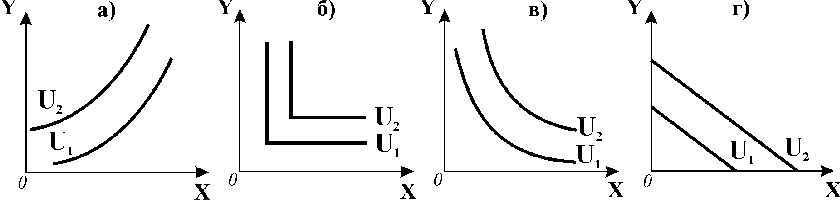 21.	Якщо два блага є абсолютними замінниками, то:а) гранична норма заміни є сталою; б) криві байдужості мають вигляд L – подібних кривих; в) криві байдужості мають вигляд прямих ліній; г) правильні відповіді а) і в).22.	Якщо у випадку двопродуктового кошика споживач абсолютно бай- дужий до одного з благ, то:а) його криві байдужості будуть прямими лініями; б) сукупна корисність ринкового кошика визначатиметься корисністю іншого блага; в) благо, до якого споживач байдужий, виступає як нейтральне; г) всі відповіді правильні.23.	Якщо у випадку двопродуктового кошика одне з благ є антиблагом, то:а) криві байдужості споживача є висхідними; б) гранична норма заміни є позитивною; в) криві байдужості є прямим лініями; г) правильні відповіді а) і б).